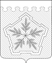 П О С Т А Н О В Л Е Н И ЕАДМИНИСТРАЦИИ ОЛЬГИНСКОГО СЕЛЬСКОГО ПОСЕЛЕНИЯАБИНСКОГО РАЙОНАот 21.06.2018                                                                                                                         №95хутор ОльгинскийОб утверждении порядка выдачи разрешения представителем нанимателя (работодателем) муниципальному служащему администрации Ольгинского сельского поселения Абинского района на участие в управлении некоммерческими организациями на безвозмездной основе в качестве единоличного исполнительного органа или вхождение в состав их коллегиальных органов управленияВ соответствии с пунктом 3 части 1 статьи 14 Федерального закона от 2 марта 2007 года № 25-ФЗ «О муниципальной службе в Российской Федерации», (подпунктом 2) пункта 3,9 статьи 3 Положения о муниципальной службе в Ольгинском сельском поселении Абинского района, утвержденного решением Совета Ольгинского сельского поселения Абинского района от 11 ноября 2016 года № 160-с «О муниципальной службе в Ольгинском сельском поселении», представлением прокуратуры Абинского района от 9 июня 2018 года                                       № 7-01-2018 «Об устранении нарушений законодательства о муниципальной службе», администрация Ольгинского сельского поселения Абинского района               п о с т а н о в л я е т:1. Утвердить Порядок выдачи разрешения представителем нанимателя (работодателем) муниципальному служащему администрации Ольгинского сельского поселения Абинского района на участие в управлении некоммерческими организациями на безвозмездной основе в качестве единоличного исполнительного органа или вхождение в состав их коллегиальных органов управления (прилагается).2. Общему отделу администрации Ольгинского сельского поселения Абинского района (Сущенко) обнародовать настоящее постановление и разместить на официальном сайте органов местного самоуправления Ольгинского сельского поселения в сети «Интернет».3. Настоящее постановление вступает в силу со дня его обнародования.Глава Ольгинского сельского поселения Абинского района                                                    подпись                В.Д. ХарченкоУтвержденпостановлением администрацииОльгинского сельского поселенияАбинского районаот 21.06.2018г. №95Порядок выдачи разрешения представителем нанимателя (работодателем) муниципальному служащему администрации Ольгинского сельского поселения Абинского района на участие в управлении некоммерческими организациями на безвозмездной основе в качестве единоличного исполнительного органа или вхождение в состав их коллегиальных органов управления1. Настоящий Порядок выдачи разрешения представителем нанимателя (работодателем) муниципальному служащему администрации Ольгинского сельского поселения Абинского района на участие в управлении некоммерческими организациями на безвозмездной основе в качестве единоличного исполнительного органа или вхождение в состав их коллегиальных органов управления (далее - Порядок) разработан в целях реализации положений Федерального закона от 2 марта 2007 года № 25-ФЗ «О муниципальной службе в Российской Федерации», Закона Краснодарского края от 8 июня 2007 года № 1244-КЗ «О муниципальной службе в Краснодарском крае», решения Совета Ольгинского сельского поселения Абинского района от 11 ноября 2016 года 160-с «О муниципальной службе в Ольгинском сельском поселении» и определяет процедуру выдачи представителем нанимателя (работодателем) разрешения муниципальному служащему администрации Ольгинского сельского поселения Абинского района на участие в управлении некоммерческими организациями на безвозмездной основе в качестве единоличного исполнительного органа или вхождение в состав их коллегиальных органов управления (далее - разрешение).2. Для участия на безвозмездной основе в управлении общественной организацией (кроме политической партии), жилищным, жилищно-строительным, гаражным кооперативом, садоводческим, огородническим, дачным потребительским кооперативом, товариществом собственников недвижимости (далее - некоммерческая организация) в качестве единоличного исполнительного органа или вхождения в состав их коллегиальных органов управления, кроме случаев, предусмотренных федеральными законами, и случаев, если участие в управлении организацией осуществляется в соответствии с законодательством Российской Федерации от имени администрации Ольгинского сельского поселения Абинского района, муниципальный служащий обязан получить разрешение представителя нанимателя (работодателя) в соответствии с настоящим Порядком.3. Муниципальный служащий обязан обратиться к представителю нанимателя (работодателю) с заявлением о разрешении на участие в управлении некоммерческими организациями на безвозмездной основе в качестве единоличного исполнительного органа или вхождение в состав их коллегиальных органов управления (далее - заявление). Заявление представляется муниципальным служащим по форме согласно приложению № 1 к настоящему Порядку4. Полномочия представителя нанимателя (работодателя) на выдачу разрешения в органах администрации Ольгинского сельского поселения Абинского района, не являющихся юридическими лицами, осуществляет глава Ольгинского сельского поселения Абинского района.5. Заявление представляется муниципальными служащими администрации Ольгинского сельского поселения в общий отдел администрации Ольгинского сельского поселения Абинского района (далее - общий отдел).6. В случае если муниципальный служащий не имеет возможности передать заявление лично, оно может быть направлено в адрес представителя нанимателя (работодателя) заказным письмом с уведомлением и описью вложения.7. Заявление подлежит регистрации общим отделом в журнале учета заявлений о разрешении на участие в управлении некоммерческими организациями на безвозмездной основе в качестве единоличного исполнительного органа или вхождение в состав их коллегиальных органов управления, оформляемом по форме согласно приложению № 2 к настоящему Порядку, в день представления заявления. К заявлению муниципальным служащим приобщаются копии учредительных документов некоммерческой организации.8. В течение пяти рабочих дней со дня регистрации заявление рассматривается общим отделом, который осуществляют подготовку мотивированного заключения по результатам рассмотрения заявления, руководствуясь Федеральным законом от 25 декабря 2008 года № 273-ФЗ «О противодействии коррупции» и другими нормативными правовыми актами Российской Федерации. Муниципальный служащий вправе представлять письменные пояснения по вопросу его участия в управлении некоммерческой организацией на безвозмездной основе в качестве единоличного исполнительного органа или вхождения в состав ее коллегиальных органов управления.9. Подготовленное заключение и заявление направляются представителю нанимателя (работодателю) для принятия одного из следующих решений:1) разрешить участие в управлении некоммерческой организацией на безвозмездной основе в качестве единоличного исполнительного органа или вхождение в состав ее коллегиальных органов управления;2) отказать в выдаче разрешения на участие в управлении некоммерческой организацией на безвозмездной основе в качестве единоличного исполнительного органа или вхождение в состав ее коллегиальных органов управления.Решение представителя нанимателя (работодателя) принимается в течение пятнадцати рабочих дней со дня регистрации заявления путем наложения на заявлении резолюции «разрешить» или «отказать».10. Копия заявления с резолюцией представителя нанимателя (работодателя) выдается муниципальному служащему на руки в течение трех рабочих дней со дня принятия решения представителем нанимателя (работодателем).11. Заявление, зарегистрированное в установленном порядке, с резолюцией представителя нанимателя (работодателя), с подписью муниципального служащего о получении копии заявления и заключение по результатам рассмотрения заявления подлежат хранению в общем отделе в установленном порядке.Начальник общего отдела                                  подпись                       Е.А. СущенкоПриложение № 1к Порядку выдачи разрешенияпредставителем нанимателя (работодателем) муниципальному служащему администрации Ольгинского сельского поселения 
Абинского района на участие в управлении некоммерческимиорганизациями на безвозмездной основе в качестве единоличного исполнительного органа или вхождение в состав их коллегиальных органов управления                                      _____________________________________             (наименование должности)                                      _____________________________________                   (инициалы, фамилия)                                      _____________________________________                          (должность)                                      _____________________________________                                      _____________________________________                                      _____________________________________                                      _____________________________________                      (инициалы, фамилия)ЗАЯВЛЕНИЕо разрешении на участие в управлении некоммерческими организациями набезвозмездной основе в качестве единоличного исполнительного органа иливхождение в состав их коллегиальных органов управления    Я, ________________________________________________________________,           (Ф.И.О., должность муниципального служащего с указанием                         структурного подразделения)____________________________________________________________________________________________________________________________________________________________________________________________________________,прошу разрешить мне участвовать в управлении некоммерческой организацией____________________________________________________________________(наименование, адрес, ИНН, сфера деятельности некоммерческой организации)________________________________________________________________________________________________________________________________________  (характер участия муниципального служащего в управлении некоммерческой      организацией (единолично или в составе исполнительного органа)________________________________________________________________________________________________________________________________________Приложение: учредительные документы некоммерческой организации_______________   ______________   ____________________________________    (дата)                     (подпись)                       (расшифровка подписи)Заявление зарегистрировано в журнале регистрации____________________ за ______________________      (дата)                             (номер)_____________________________________________      (Ф.И.О. ответственного лица)Начальник общего отдела                              подпись                          Е.А. СущенкоПриложение № 2к Порядку выдачи разрешения представителем нанимателя (работодателем) муниципальному служащему администрации Ольгинского сельского поселения Абинского района на участие в управлении некоммерческими организациями на безвозмездной основе в качестве единоличного исполнительного органа или вхождение в состав их коллегиальных органов управленияЖурнал учета заявлений о разрешении на участиев управлении некоммерческими организациями на безвозмездной основе в качестве единоличного исполнительного органа или вхождение в состав их коллегиальных органов управленияНачальник общего отдела                           подпись                        Е.А. Сущенко№ п/пНомер и дата заявленияСведения о муниципальном служащем, направившем заявлениеСведения о муниципальном служащем, направившем заявлениеСведения о муниципальном служащем, направившем заявлениеКраткое содержание заявленияФ.И.О. лица, принявшего заявлениеРезультат рассмотрения заявления представителем нанимателя (работодателем)№ п/пНомер и дата заявленияФ.И.О.должностьконтактный номер телефонаКраткое содержание заявленияФ.И.О. лица, принявшего заявлениеРезультат рассмотрения заявления представителем нанимателя (работодателем)